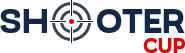 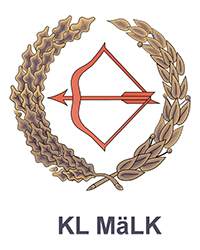 Rahvusvahelised läänemeremaade võistlused „Shooter Cup 2017“ juhendKorraldaja: 			Kaitseliidu spordiklubi  „KL MäLK“Võistluste aeg ja koht:  	18.08.-20.08.2017, Trapi tee 1, 75511 Männiku, Saku vald, Harjumaa, Eesti Kaitseliidu männiku lasketiirVõistluste ajakava: 	Treeningute ajakava: 18.08.201710.00-12.00 Vabapüstol/ püss 50m12.30-13.00 Standart püstol14.00-16.00 olümpia kiirlaskmine/ ilmuv ringmärk Võistluste ajakava 19.08.2017 08.20 - Vabapüstol 11.10 - Standardpüstol 13.20 - 30+30 väike kaliiber 15.00- olümpiakiirlaskmine 11.00- 60 lasku lamades 13.00- suur standart 3x40 Võistluste ajakava 20.08.2017 
08.20 - Vabapüstol 11.10 - Standardpüstol 13.20 - 30+30 väike kaliiber 15.00- olümpiakiirlaskmine 11.00- 60 lasku lamades 13.00- suur standart 3x40 19.00 Autasustamine ja pidulik lõpetamine Individuaalne arvestus:	Kõik laskurid osalevad individuaalses arvestuses. Kõigi nelja ala tulemused liidetakse ühtseks koondtulemuseks, mille alusel selgitatakse paremusjärjestus. Võrdse tulemuse korral loetakse paremaks tulemuseks laskurit, kellel on rohkem lastud sisekümneid. Individuaalne arvestus püssis	Püssilaskurid lasevad ühe päevaga läbi kaks harjutust. Alustatakse lamades 60 lasku ilma komakohtadeta ning peale lõuna pausi lasevad kõik võistlejad läbi meeste harjutuse suur standart 3x40 lasku. Mõlema harjutuse tulemused liidetakse ning selle alusel tekib individuaalarvestuse paremusjärjestus. Finaale Shooter Cup´l ei lasta. Võidab parima üldsumma saanud laskur.Võistkondlik arvestus:	Võistkonda peab esindama kolm laskurit. Võistkonda võib mõõdustada ka kahe erineva klubi laskuritest. Sellisel juhul on võistkondlik klubi tulemusarvestuses põhilaskuritest moodustatud klubi, kuid võistkonnanimele lisandub liignimena  teise klubi andmed. Ehk kui selline võistkond võidab karika, on karikaomanikuks klubi, kelle laskurid moodustavad enamuse. Enamuse moodustunud klubi nimi kirjutatakse võistkonna nimes esimesena. Klubidevaheline paremus selgitatakse välja  koondpunktide alusel: Võistkonna eest peab koguma 1 laskur kõigi  nelja ala pealt lastud tulemused. Ülejäänud kaks laskurid valivad kummalgei kaks ala, kust nende tulemused kirja lähevad, kuid sealjuures peavad kahe laskuri alad valitud olema nii, et  alad ei tohi kattuda. Valikud peavad olema tehtud  pool tundi enne esimese ala laskmist. Kuid kõik 3 laskurid lasevad kaasa kõik 4 ala. Võistkondlik arvestus püssis	Segavõistkonda kuulub kolm laskurit. Kõik kolm laskurid peavad laskma läbi mõlemad harjutused, sest vastasel korral võistkondlikul arvestusel arvestusliku ala laskmise tulemus kirja ei lähe. Võistkondlikus arvestuses läheb ühe laskuri puhul kirja mõlema ala koontulemus. Teine võistkonna liige valib endale 60 lasku lamades ja kolmas 3x40, kuid kaasa peavad laskma mõlemad alad.Võistluste eesmärk:	Luua uus ja põnev võistlus läänemere maade ääres paiknevate riikide klubide vahel, elavdada klubilist läbikäimist ning edendada laskespordi taset, korraldades antud võistlust igal aastal erinevas riigis. Autasustamine:	Individuaalses arvestuses autasustatakse kolme parimat medalitega. Võistkondlikus arvestuses autasustatakse kolme parimat võistkonda karikatega ning võitjameeskonda rändkarikaga.Osavõtutasu:	30 EURi osavõtu tasu inimese kohta. Hind Sisaldab ka lõunasööki võistluste vaheajal. Lähetemiskulud kannavad võistlejad või lähetanud klubid ise.Korraldaja kontaktandmed: 	KL MäLK, telefon +372 5283326, e-post: karin.muru@kaitseliit.ee	Majutuse organiseerimine, jooksvad küsimused, võistkondade registreerimine: Nemo Tabur , e-post: khreesti@gmail.com